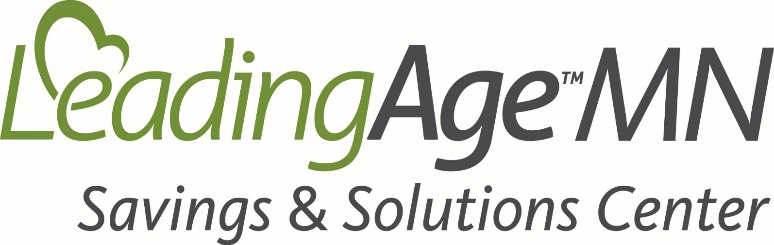 Minnesota VendorsFood DistributorsSyscoReinhartFood Services of AmericaUpper Lakes FoodsNutritionalsAbbott NutritionNestle Healthcare NutritionMedical Supply DistributorsElim Preferred ServicesFirst Choice Medical SupplyMcKessonMedlineIncontinence SuppliesAttendsCovidienSCAOther Medical ProductsArjoSammons Preston RolyanBriggs MedicalColoplastOwens & Minor3MBard MedicalB. Braun MedicalHill-RomWelch AllynCrest HealthcarePatterson MedicalFacility ManagementThree Links Management PROtective Services, Inc.Telin Transportation Group Physical PlantHD Supply Sherwin Williams Plumbmaster Otis Elevator Carrier Direct Supply Grainger Sears Commercial Interline Brands BBC Lighting Crescent Electric Co. Shaw Carpets Tandus GraybarEnergizer DuracellOffice & Admin Office Depot Staples Ricoh Xerox Sprint / Nextel AT&T VerizonMedical WasteDaniels Sharpsmart Inc.Health Care Services Merwin LTC Pharmacy CVs-Omnicare RehabCare Northwest Respiratory Srvc.Mobilex USAHealth and WellnessHealthEast Medical LabXccent Systems Inc. Environmental Supply Works (formerly AmSan) Ecolab Encompass Gojo Kimberly Clark Georgia PaciÞc Dial Hillyard Johnson Diversey United Laboratories Dalco Heartland Paper Co. Dacotah Paper Co. Xpedx Cole Papers Van Paper Apache GroupOutsourced ServicesSelect RehabSodexoHHA ServicesClinical TechnologyConstant Care TechnologyDigital HealthGrandCare SystemsReemoTechnology Marco Technologies/SystemsGPS SmartSoleeMenuChoice